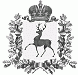 АДМИНИСТРАЦИЯРАБОЧЕГО ПОСЁЛКА ШАРАНГАШАРАНГСКОГО МУНИЦИПАЛЬНОГО РАЙОНАНИЖЕГОРОДСКОЙ ОБЛАСТИПОСТАНОВЛЕНИЕот 24.12.2020			                        	                    	               N200О присвоении  адреса земельным участкамна территории городского поселения рабочий поселок Шаранга                 Согласно статье 2 Федерального закона от 28.12.2013 №443-ФЗ «О федеральной информационной адресной системе и о внесении изменений в Федеральный закон «Об общих принципах организации местного самоуправления в Российской Федерации»», постановлению Правительства Российской Федерации от 22.05.2015 №492 «О составе сведений об адресах, размещаемых в государственном адресном реестре, порядке межведомственного информационного взаимодействия при ведении государственного адресного реестра, о внесении изменений и признании утратившими силу некоторых актов Правительства Российской Федерации» и на основании постановления  администрации рабочего поселка Шаранга Шарангского муниципального района Нижегородской области от 24.02.2015 №11 «Об  утверждении правил присвоения, изменения и аннулирования адресов на территории  рабочего посёлка Шаранга», администрация рабочего посёлка Шаранга Шарангского муниципального района Нижегородской области (далее – администрация)п о с т а н о в л я е т:Присвоить адреса следующим земельным участкам:Контроль за исполнением настоящего постановления оставляю за собой.Глава администрации                                                                               С.В.Краев                                                                                 п/пАдрес1.Российская Федерация, Нижегородская область, Шарангский муниципальный район, городское поселение рабочий поселок Шаранга, Шаранга рабочий поселок, улица Кузнецова, земельный участок 2, площадью 1600 кв.м., кадастровый номер 52:10:0110004:3152.Российская Федерация, Нижегородская область, Шарангский муниципальный район, городское поселение рабочий поселок Шаранга, Шаранга рабочий поселок, улица Кузнецова, земельный участок 4, площадью 1600 кв.м., кадастровый номер 52:10:0110004:3003.Российская Федерация, Нижегородская область, Шарангский муниципальный район, городское поселение рабочий поселок Шаранга, Шаранга рабочий поселок, улица Кузнецова, земельный участок 6, площадью 1600 кв.м., кадастровый номер 52:10:0110004:3114.Российская Федерация, Нижегородская область, Шарангский муниципальный район, городское поселение рабочий поселок Шаранга, Шаранга рабочий поселок, улица Кузнецова, земельный участок 8, площадью 1600 кв.м., кадастровый номер 52:10:0110004:3075.Российская Федерация, Нижегородская область, Шарангский муниципальный район, городское поселение рабочий поселок Шаранга, Шаранга рабочий поселок, улица Кузнецова, земельный участок 10, кадастровый номер 52:10:0110004:3036.Российская Федерация, Нижегородская область, Шарангский муниципальный район, городское поселение рабочий поселок Шаранга, Шаранга рабочий поселок, улица Кузнецова, земельный участок 12 , площадью 1600 кв.м., кадастровый номер 52:10:0110004:3027Российская Федерация, Нижегородская область, Шарангский муниципальный район, городское поселение рабочий поселок Шаранга, Шаранга рабочий поселок, улица Кузнецова, земельный участок 14, площадью 1600 кв.м., кадастровый номер 52:10:0110004:3178.Российская Федерация, Нижегородская область, Шарангский муниципальный район, городское поселение рабочий поселок Шаранга, Шаранга рабочий поселок, улица  Кузнецова, земельный участок 16 , площадью 1600 кв.м., кадастровый номер 52:10:0110004:3189.Российская Федерация, Нижегородская область, Шарангский муниципальный район, городское поселение рабочий поселок Шаранга, Шаранга рабочий поселок, улица Кузнецова, земельный участок 18, площадью 1600 кв.м., кадастровый номер 52:10:0110004:30910.Российская Федерация, Нижегородская область, Шарангский муниципальный район, городское поселение рабочий поселок Шаранга, Шаранга рабочий поселок, улица Кузнецова, земельный участок 1, площадью 1600 кв.м., кадастровый номер 52:10:0110004:30611.Российская Федерация, Нижегородская область, Шарангский муниципальный район, городское поселение рабочий поселок Шаранга, Шаранга рабочий поселок, улица Кузнецова, земельный участок 3, площадью 1600 кв.м., кадастровый номер 52:10:0110004:31312.Российская Федерация, Нижегородская область, Шарангский муниципальный район, городское поселение рабочий поселок Шаранга, Шаранга рабочий поселок, улица Кузнецова, земельный участок 5, площадью 1600 кв.м. кадастровый номер 52:10:0110004:31213.Российская Федерация, Нижегородская область, Шарангский муниципальный район, городское поселение рабочий поселок Шаранга, Шаранга рабочий поселок, улица Кузнецова, земельный участок 7, площадью 1600 кв.м., кадастровый номер 52:10:0110004:31414.Российская Федерация, Нижегородская область, Шарангский муниципальный район, городское поселение рабочий поселок Шаранга, Шаранга рабочий поселок, улица Кузнецова, земельный участок 9, площадью 1600 кв.м., кадастровый номер 52:10:0110004:31015.Российская Федерация, Нижегородская область, Шарангский муниципальный район, городское поселение рабочий поселок Шаранга, Шаранга рабочий поселок, улица Кузнецова, земельный участок 11, площадью 1600 кв.м., кадастровый номер 52:10:0110004:31616.Российская Федерация, Нижегородская область, Шарангский муниципальный район, городское поселение рабочий поселок Шаранга, Шаранга рабочий поселок, улица Кузнецова, земельный участок 13, площадью 1600 кв.м., кадастровый номер 52:10:0110004:30117.Российская Федерация, Нижегородская область, Шарангский муниципальный район, городское поселение рабочий поселок Шаранга, Шаранга рабочий поселок, улица Кузнецова, земельный участок 15, площадью 1600 кв.м., кадастровый номер 52:10:0110004:29918.Российская Федерация, Нижегородская область, Шарангский муниципальный район, городское поселение рабочий поселок Шаранга, Шаранга рабочий поселок, улица Кузнецова, земельный участок 17, площадью 1600 кв.м., кадастровый номер 52:10:0110004:30419.Российская Федерация, Нижегородская область, Шарангский муниципальный район, городское поселение рабочий поселок Шаранга, Шаранга рабочий поселок, улица Кузнецова , земельный участок 19 , площадью 1600 кв.м., кадастровый номер 52:10:0110004:305